Какие законы вступают в силу в июне 2022г.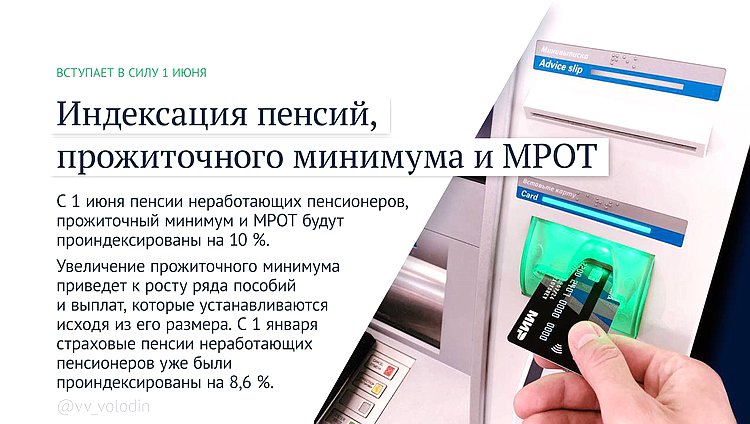 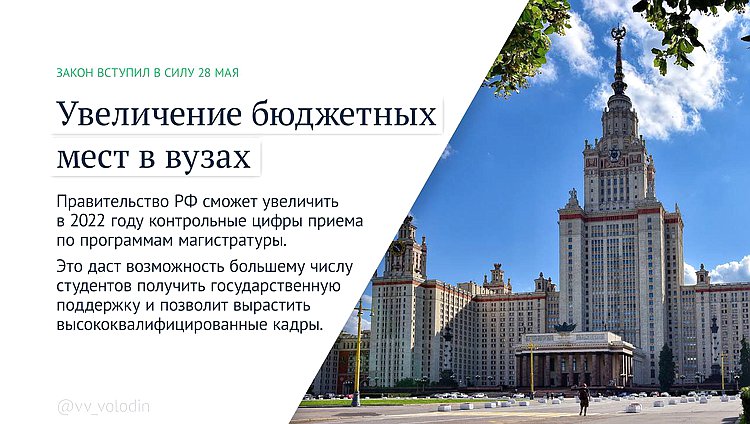 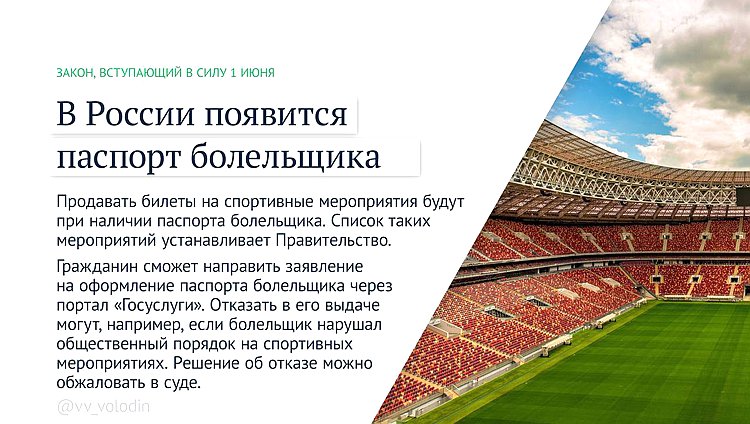 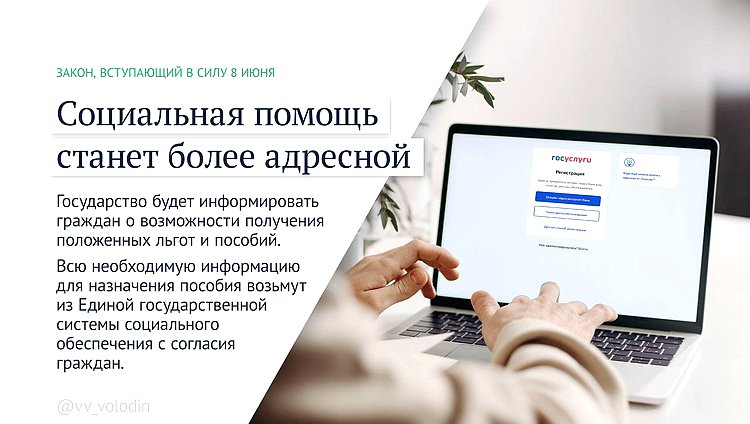 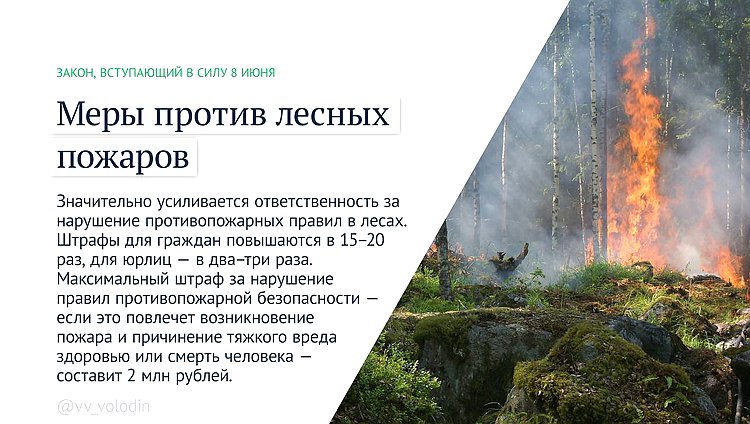 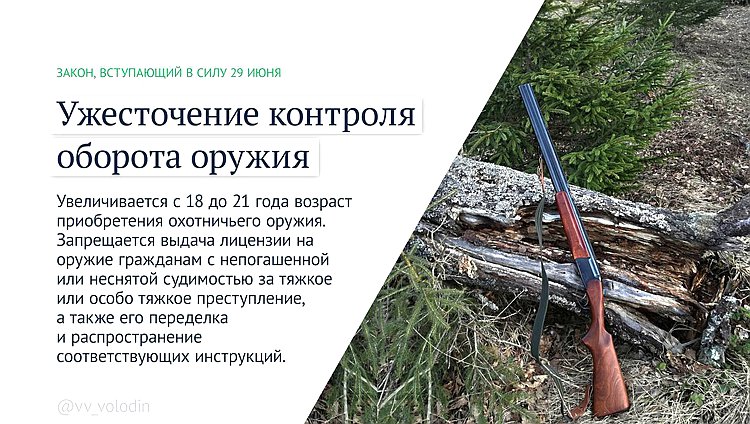 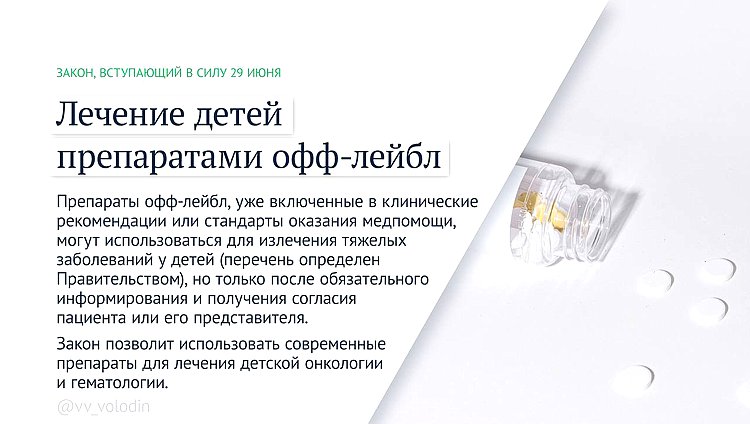 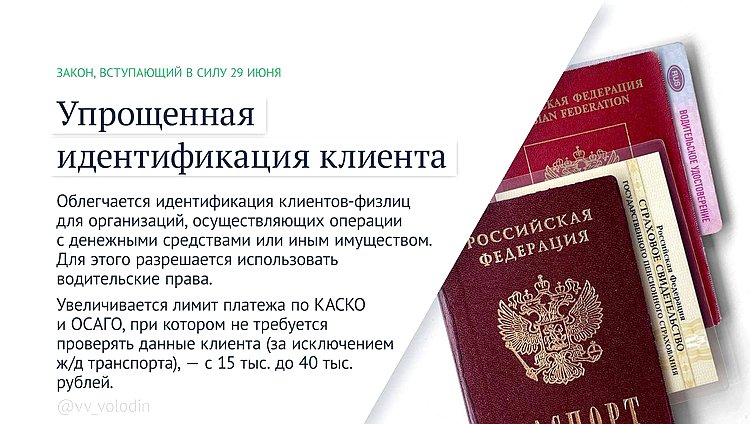 